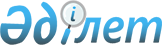 О признании утратившими силу некоторых решений Павлодарского областного маслихатаРешение маслихата Павлодарской области от 13 декабря 2018 года № 297/26. Зарегистрировано Департаментом юстиции Павлодарской области 14 декабря 2018 года № 6165
      В соответствии с Законом Республики Казахстан от 23 января 2001 года "О местном государственном управлении и самоуправлении в Республике Казахстан", подпунктом 4) пункта 2 статьи 46 Закона Республики Казахстан от 6 апреля 2016 года "О правовых актах", Павлодарский областной маслихат РЕШИЛ:
      1. Признать утратившим силу решение Павлодарского областного маслихата от 4 мая 2015 года № 349/41 "Об утверждении Положения о государственном учреждении "Ревизионная комиссия по Павлодарской области" (зарегистрировано в Реестре государственной регистрации нормативных правовых актов за № 4506, опубликовано 5 июня 2015 года в газете "Регион.kz").
      2. Признать утратившим силу решение Павлодарского областного маслихата от 3 февраля 2016 года № 430/48 "О внесении изменений в решение Павлодарского областного маслихата (XLI (внеочередная) сессия, V созыв) от 4 мая 2015 года № 349/41 "Об утверждении Положения о государственном учреждении "Ревизионная комиссия по Павлодарской области" (зарегистрировано в Реестре государственной регистрации нормативных правовых актов за № 4921, опубликовано 17 февраля 2016 года в информационно-правовой системе "Әділет").
      3. Контроль за исполнением настоящего решения возложить на постоянную комиссию областного маслихата по экономике и бюджету.      
      4. Настоящее решение вводится в действие со дня его первого официального опубликования.
					© 2012. РГП на ПХВ «Институт законодательства и правовой информации Республики Казахстан» Министерства юстиции Республики Казахстан
				
      Председатель сессии

Ж. Турлубаев

      Секретарь областного маслихата

Б. Бексеитова
